ОБЛАСТНОЕ ГОСУДАРСТВЕННОЕ ПРОФЕССИОНАЛЬНОЕ ОБРАЗОВАТЕЛЬНОЕ БЮДЖЕТНОЕ УЧРЕЖДЕНИЕ «МНОГОПРОФИЛЬНЫЙ ЛИЦЕЙ»НАПРАВЛЕНИЕ: ТЕХНОЛОГИЯМЕТОДИЧЕСКАЯ РАЗРАБОТКА УРОКАПО РАЗДЕЛУ «ТЕХНОЛОГИЯ ПРИЁМКИ ТОВАРОВ В МАГАЗИНЕ»ТЕМА: «ОФОРМЛЕНИЕ ПРИЁМКИ ТОВАРОВ ПО КОЛИЧЕСТВУ И КАЧЕСТВУ»ФОРМА ПРОВЕДЕНИЯ УРОКА: СЕМИНАР-ПРАКТИКУМ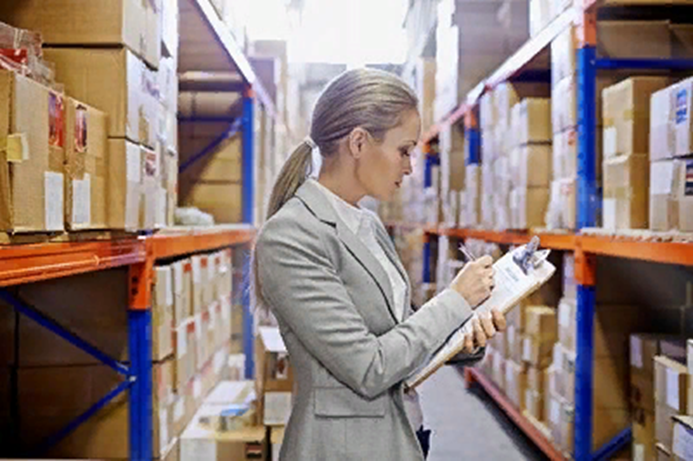 Разработчик:Скотникова Ирина Викторовнапреподаватель ОГПОБУ «Многопрофильный лицей»с.Амурзет, ноябрь 2018 г. Пояснительная запискаДанная методическая разработка предназначена для проведения урока учебной дисциплины «Организация и технология розничной торговли» в период изучения тематического раздела «Технология приемки товаров в магазине» по теме «Оформление приемки товаров по количеству и качеству» по профессии СПО 38.01.02 «Продавец, контролер-кассир».Разработка выполнена в соответствии с программой учебной дисциплины «Организация и технология розничной торговли» разработанной на основании ФГОС СПО по ППКРС по профессии 38.01.02. «Продавец, контролёр-кассир». Необычность данного занятия состоит в том, что урок проводится в форме семинара-практикума, и состоит из двух частей в первой части занятия проходит семинар во второй части практическая работа.Проведению данного занятия в форме семинара-практикума предшествовала объемная самостоятельная подготовка студентов, она предполагала подготовку сообщений и презентаций по пунктам темы, для успешной работы семинара в первой части занятия  и выполнения практических заданий во второй ее части.Задача для обучающихся состояла в том, чтобы повторить изученное ранее и ознакомиться с информацией,  предлагаемой к прослушиванию одногруппниками и обсуждению заинтересовавших моментов из их докладов в группе. В ходе прослушивания докладов, слушателям предлагалось оценить услышанное, что является не маловажным в выведении итоговой оценки за урок, а так же способствует формированию у них критического мышления и внимательности. Для работы на уроке студентам предлагаются «Дорожные карты», в которых вынесены элементы урока для анализа деятельности одногруппников и самоанализа выполняемых действий. В ходе урока студенты получают необходимые им в профессиональной деятельности знания, от части самостоятельно «добытые» из различных источников, а  так же навыки по составлению и оформлению торгово-сопроводительных документов, знакомятся с операциями торгово-технологического процесса по приемке и продвижению товара от поставщика к покупателю. Приемка товаров является важной составной частью торгово-технологического процесса. Она обеспечивает контроль за сохранностью товарно-материальных ценностей и предотвращает проникновение в торговую сеть недоброкачественных товаров. Все товары, поступившие в магазин, принимают по количеству и качеству в соответствии с инструкциями, утвержденными Госарбитражем.Содержание занятия направлено на формирование следующих профессиональных  (ПК) и общих  (ОК) компетенций:ПК 1.1. Проверять качество, комплектность, количественные характеристики непродовольственных товаров;ПК 1.2. Осуществлять подготовку, размещение товаров в торговом зале и выкладку на торгово-технологическом оборудовании;ПК 1.4. Осуществлять контроль за сохранностью товарно-материальных ценностей;Общие компетенции:понимать сущность и социальную значимость своей будущей профессии, проявлять к ней устойчивый интерес;организовывать собственную деятельность, исходя из цели и способов ее достижения, определенных руководителем;анализировать рабочую ситуацию, осуществлять текущий и итоговый контроль, оценку и коррекцию собственной деятельности;нести ответственность за результаты своей работы;осуществлять поиск информации, необходимой для эффективного выполнения профессиональных задач;использовать информационно-коммуникационные технологии в профессиональной деятельности;работать в команде, эффективно общаться с коллегами, руководством, клиентами;соблюдать правила реализации товаров в соответствии с действующими санитарными нормами и правилами, стандартами и Правилами продажи товаров.Тематический раздел № 6 «Технология приемки товаров в магазине»  План учебного занятия по теме «Оформление приемки товаров по количеству и качеству».Форма проведения занятия: Семинар-практикум.Цели:Обучения: - закрепить информацию о порядке и правилах приемки товаров по качеству и количеству;- закрепить  информацию о правилах приемки  продовольственных товаров;- закрепить информацию о учётных документах поставки товара;- выполнить оформление учетных документов по приёмке товаров;- способствовать развитию у обучающихся умения осуществлять поиск и систематизировать информацию, необходимую для эффективного выполнения профессиональных задач, профессионального и личностного развития.Воспитания:- создать условия для проявления у обучающихся ответственности, инициативности при подготовке к занятию и в ходе его проведения;- содействовать развитию у обучающихся чувства взаимовыручки при совместной работе в парах; позитивного опыта общения;Развития:- создать условия для развития познавательной активности обучающихся, творческого мышления.В ходе урока обучающийся формирует:ОК 1. Понимать сущность и общую значимость своей будущей профессии, проявлять к ней устойчивый интерес.ОК 2. Организовывать собственную деятельность, исходя из цели и способов ее достижения, определенных руководителем.ОК 5. Использовать информационно-коммуникационные технологии в профессиональной деятельности.ПК 2.1. Проверять качество, комплектность, количественные характеристики продовольственных товаров.ПК 2.2. Осуществлять приемку товаров и контроль за наличием необходимых сопроводительных документов на поступившие товары.Тип занятия: обобщение изученного материала.Методы обучения:- словестные;- наглядные;- проблемно-поисковой;- прктико-ориентированый.Форма обучения: фронтальная, индивидуальная, парная.Средства обучения:- учебно-методический компьютерный комплекс по дисциплине (разделу; теме);- проектор, экран, ПК;- образцы: бланков учетной документации по приёмке товара;  - презентация по теме: «Особенности приёмки товаров по количеству и качеству».- Дорожная карта с перечнем заданий и критериев оценки для обучающихся.- Инструкционная карта «Приёмка товаров по количеству и качеству» Время на проведение занятия: 2 учебных часа.Структура учебного занятияСписок использованных источников:1.Товароведение и организация торговли продовольственными товарами: учебное пособие для начального проф. образования Гранаткина Н.В. Издательский центр «Академия», 2013.  240 стр.2.Никифорова Н.В. Товароведение продовольственных товаров: Практикум: учебное пособие.  Издательский центр «Академия», 2007. 128 стр.3.Никифорова Н.С. Товароведение продовольственных товаров:4.Отосина В.Н. Практические работы по товароведению продовольственных товаров/Серия «Учебники и учебные пособия». – Ростов н/Д:, Феникс, 2003.  288 стр.5.Товароведение и организация торговли продовольственными товарами: Учебное для начального проф. образования Новикова А.М, ГолубкинаТ.С, Никифорова Н.С, Прокофьева С.А.  ПрофОбрИздат, 2004.  480 стр.Приложение № 1Дорожная картак семинару-практикумупо теме «Приемка товаров по количеству и качеству. Обучающейся:____________________________________________________Цель семинара-практикума: - закрепить информацию о порядке и правилах приемки товаров по качеству и количеству;- закрепить  информацию о правилах приемки  продовольственных товаров;- закрепить информацию о учётных документах поставки товара;- выполнить оформление учетных документов по приёмке товаров.Актуальные вопросы темы:1.Кто осуществляет приемку товара в магазине?2.Какими документами оформляется приемка товара в магазине?3.Как оценить качество поставленного товара? 4.Какие причины предусмотрены регламентами для возврата и оформления претензии? Маршрут работы на семинаре-практикуме:Шкала перевода баллов в оценку за практическую работу:Общая оценка:_____________________________________________Приложение № 2Практическая работа «Приёмка товаров по количеству и качеству».  Цель: Закрепить теоретический материала по теме «Приемка товаров по количеству и качеству», выполнить самостоятельный поиск информации и практическое выполнение заданий по оформлению приемки товаров по качеству и количеству в магазинах розничной торговой сети.Ход выполнения заданий:Задание № 1. Изучите бланки учетной документации по приемке товаров по качеству и количеству, выполните их оформление.Задание № 1.1. Оформить бланк «Накладная» по условию: со склада магазина «Орион», для реализации в торговый зал магазина отпущен следующий перечень товара:1. 50 кг  перловой крупы по цене 45 рубля 50 копеек за 1 килограмм;2. 45 кг манной  крупы по цене  40 рублей 50 копеек за 1 килограмм;3. 100 кг  пшенной крупы по цене  35 рублей  за 1 килограмм;4. 100 кг копченой колбасы «Флотская» по цене 300 рублей за 1 килограмм;5. 1 фляга сметаны (15 кг)  по цене 150 рублей за 1 килограмм.Товар отпущен кладовщиком Короваевой Н.А.,  получен заведующим отделом «Продукты» Продавайкиной И.Т.Задание № 1.2. Оформить бланк «Доверенность» за номером 20, по следующему условию: товар экспедитору магазина «Продукты» Муравьёву Владимиру Ивановичу поручено осуществить закупку товара с базы «Оптовик». «Доверенность», выдана 26.11.2018 года на основании договора о поставке товаров, и проплаченному счёту № 34, дата оплаты 10.11.2018 года. Данные паспорта экспедитора: серия 9900 № 12345, выданный ОГУВД г.Самара от 16.09.1970 г. По «Доверенности» приобретено:Задание № 1.3. Изучить бланк «Сертификат соответствия»  соотнесите данные документа в следующую таблицу: Основное содержание учебного материалаВремя (мин)Деятельность преподавателяДеятельность обучающихсяМетод деятельностиСредстваФормы деятельностиОрганизация начала занятия5Приветствие обучающихся проверка их готовности к занятиюГотовятся к работе на занятии, проверяют наличие раздаточного материалаСловесныйУчебный журнал группыФронтальнаяПодготовка к основному этапу занятия. Мотивация учебной деятельности5Сообщает тему занятия, которая отражена на слайде. Предлагает каждому обучающему поставить для себя цель, которую необходимо достигнуть в ходе занятия.Записывают тему занятия в тетради. Каждый определяет для себя цель, которую необходимо достигнуть в ходе занятия, готовы осуществлять активный поиск информации.СловестныйПК, видеопроектор, мультимедийная презентацияФронтальнаяАктуализация знаний обучающихся10Вопросы обучающимся 1.Кто осуществляет приемку товара в магазине?2.Какими документами оформляется приемка товара в магазине?3.Как оценить качество поставленного товара? 4.Какие причины предусмотрены регламентами для возврата и оформления претензии, в какой промежуток времени это надо сделать?5Обеспечивает актуализацию изучаемого материала. Задаёт вопросы и корректирует ответы обучающихся.Анализирует ответы обучающихся выводит общую цель и задачи урока.Отвечают на вопросы.СловестныйПеречень вопросовФронтальнаяИзложение нового материала.50Сообщения обучающихся по теме занятия. Показ слайдов к сообщениям обучающихся.План работы на занятии:1	Доклады обучающихся:1.1.	Порядок приёмки товаров и схема движения товара в торговом предприятии. (докладчик Харитонова Алина)1.2.	Документы, сопровождающие поставку товара в торговую организацию.(докладчик Бережанская Мария)1.3.	Порядок приемки товара.(докладчик Ларина Надежда)1.4.	Основные правила приемки продовольственных товаров.(докладчик Харитонова Алина1.5.	Особенности приемки скоропортящихся товаров.(докладчик Головинова Татьяна)2	Практическая работа2.1.	Задание № 1.1. Оформить бланк «Накладная» по предлагаемому условию в задании.2.2	Задание № 1.2. Оформить бланк «Доверенность» по предлагаемому условию в задании.2.3	Задание № 1.3. Изучить бланк «Сертификат соответствия»  соотнесите данные документа в предлагаемую таблицу.5Демонстрирует слайды согласно пунктам плана урока.Объясняет тему урока согласно пунктам плана урока.Предлагает работу Дорожной картой.Слушает сообщения обучающихся, задаёт вопросы. Демонстрирует документы по приёмке товаров.Просматривают материалы слайдов, слушают преподавателя.Работают с «Дорожной картой», оценивают сообщения обучающихся.Изучают предложенные документы, выполняют  их оформление.  Словесный, частично-поисковойПК, видеопроектор, мультимедийная презентация, Фронтальная, индивидуальнаяЗакрепление учебного материала.15Вопросы на закрепление:1. Перечислите документы регламентирующие порядок приемки товаров по количеству и качеству в магазине.2. Перечислите, в каких случаях при приемке товаров следует руководствоваться правилами, изложенными в инструкциях «О порядке приемки продукции производственно-технического назначения и товаров народного потребления по качеству и количеству».3. Перечислите этапы приемки товаров в магазинах розничной торговой сети, укажите, какие документы подвергаются проверке и оформлению на каждом этапе.4. Перечислите этапы приемки товаров по качеству, укажите документальное сопровождение к каждому этапу.5. Перечислите случаи, когда для определения качества товаров производится отбор образцов и (проб)? Какими документами он оформляется?6. Каким должно быть содержание акта о фактическом качестве и комплектности полученных товаров?7. В каких случаях, и в какие сроки составляются акты о скрытых недостатках товаров?Задаёт вопросы обучающимсяОтвечают на вопросы преподавателя.Словесный, наглядныйПК, видеопроектор, мультимедийная презентацияФронтальнаяДомашнее задание 5Ставит цель выполнения домашнего задания. Объясняет варианты домашнего задания.Записывают задание на дом. Задают вопросы Рефлексия.3Значимость изученного материала для обучающегося.Вопросы:- Как вы считаете какая информация о которой вы узнали, поможет вам в будущем?Оценка работы обучающихся на уроке.Задает вопросы обучающимся. Подводит итоги урока. Объявляет оценки за урок.Отвечают на вопросы преподавателя, обосновывают свои ответы. Слушают оценки за урок.Словесный, Фронтальная1Доклады обучающихся:Возникшие вопросыОценкаОценка1.1.Порядок приёмки товаров и схема движения товара в торговом предприятии. (докладчик Харитонова Алина)1.1.Порядок приёмки товаров и схема движения товара в торговом предприятии. (докладчик Харитонова Алина)1.2.Документы сопровождающие поставку товара в торговую организацию.
(докладчик Бережанская Мария)1.2.Документы сопровождающие поставку товара в торговую организацию.
(докладчик Бережанская Мария)1.2.Документы сопровождающие поставку товара в торговую организацию.
(докладчик Бережанская Мария)1.3.Порядок приемки товара.
(докладчик Ларина Надежда)1.3.Порядок приемки товара.
(докладчик Ларина Надежда)1.3.Порядок приемки товара.
(докладчик Ларина Надежда)1.4.Основные правила приемки продовольственных товаров.
(докладчик Харитонова Алина1.4.Основные правила приемки продовольственных товаров.
(докладчик Харитонова Алина1.5.Особенности приемки скоропортящихся товаров.
(докладчик Головинова Татьяна)1.5.Особенности приемки скоропортящихся товаров.
(докладчик Головинова Татьяна)1.5.Особенности приемки скоропортящихся товаров.
(докладчик Головинова Татьяна)2Практическая работа (Приложение №2)Элементы оценки выполненных заданийОбщий балл:Общий балл:2Практическая работа (Приложение №2)Элементы оценки выполненных заданий2.1.Задание № 1.1. Оформить бланк «Накладная» Правильность внесения данных12.1.Задание № 1.1. Оформить бланк «Накладная» Аккуратность оформления12.1.Задание № 1.1. Оформить бланк «Накладная» Точность подсчётов12.2Задание № 1.2. Оформить бланк «Доверенность»Правильность внесения данных12.2Задание № 1.2. Оформить бланк «Доверенность»Аккуратность оформления12.2Задание № 1.2. Оформить бланк «Доверенность»Точность подсчётов12.3Задание № 1.3. Изучить бланк «Сертификат соответствия»Правильность внесения данных12.3Задание № 1.3. Изучить бланк «Сертификат соответствия»Аккуратность оформления1Количество баллов% выполненияОценка8 – 7100 – 905 отлично6 - 589 – 804 хорошо4 - 379 - 703 удовлетворительно№ п/пНаименование товараКоличество единицЦена за единицу1Шампунь «Чистая линия»50 шт.40-002Шампунь «Ромашка»55 шт.40-003Крем-мыло «Ласковые ручки»35 шт.15-004Мыло «Малыш»59 шт.12-00Позиции исследования документаИсследованная информацияНомер «Сертификата соответствия»Дата выдачи «Сертификата соответствия»Дата окончания действия «Сертификата соответствия» Название Органа выдавшего «Сертификата соответствия»  Название Органа выдавшего «Сертификата соответствия»  Название Органа выдавшего «Сертификата соответствия»  Название Органа выдавшего «Сертификата соответствия»  Наименование сертифицированной продукции№ ГОСТа, ТУ или т.п. Изготовитель продукцииФамилия и инициалы руководителя органа сертификацииФамилия и инициалы эксперта проводившего экспертизу продукта (товара)